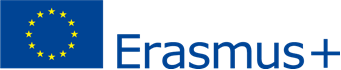 Letter of confirmation for Erasmus+ KA131 Teaching Staff Mobility Assignment Academic Year 20__/20__We herewith confirm that Ms. /Mr. ___________________________________________ (title and name) has taught _______ hours in the framework of the ERASMUS+ Teaching assignment at our institution from ___/___/___ to ___/___/___ according to the enclosed schedule. Date: ________________________________Signature: _____________________________Stamp of the host Institution: Encl:  Schedule, content of the teaching activity (Actual)SCHEDULE, CONTENT OF THE TEACHING ACTIVITY (Actual)Date: ________________________________Signature: _____________________________Stamp of the host Institution: _____________________________TimeMondayDate: Tuesday
Date:Wednesday
Date:Thursday
Date:Friday
Date: